OPIS PRZEDMIOTU ZAMÓWIENIA INFORMACJE OGÓLNEZałącznik nr 6OPIS PRZEDMIOTU ZAMÓWIENIAPrzedmiot zamówienia:Biurko z regulowaną wysokością – 10 sztuk. Opis produktu:Biurka przeznaczone są do użytku do wybranych sal dydaktycznych Uniwersytetu Ekonomicznego we Wrocławiu (kampus główny) dla osób z niepełnosprawnościami. Wymiar jednego biurka: 120 cm x 60 cmElektryczna regulacja wysokości w zakresie 60 cm - 80 cm, podnoszenie z min. prędkością 25 mm/s. Napięcie 100-240 V. Nośność: min. 50 kg.Głębokość samego blatu (czyli szerokość blatu w rzucie z góry) nie powinna być mniejsza niż 60 cm. Przestrzeń ta nie może być ograniczona rozpórkami, łącznikami, wzmocnieniami itp. tak by uniemożliwiała lub ograniczała wjazd wózkiem inwalidzkim lub w inny sposób ograniczała przestrzeń przeznaczoną na nogi. Szerokość między nogami stołu: min. 90 cm.Blat biurka: wykonany z płyty wiórowej, trójwarstwowej, melaminowanej o grubości minimum 28 mm. Obrzeża płyty blatu mają być okleinowane doklejką ABS o grubości 2 mm. Wszystkie wąskie płaszczyzny blatu stołu mają być zabezpieczone doklejką przyklejoną za pomocą kleju poliuretanowego PUR, który ma trwale zabezpieczyć krawędzie przed szkodliwym działaniem wilgoci oraz wysokiej temperatury. Wskazana technologia ma gwarantować wodoodporne połączenie obrzeża z płytą. Płyta wiórowa ma spełniać wymagania normy PN EN 14322, emisja formaldehydu ma odpowiadać klasie E1 (warunek konieczny). W blacie stołu mają być osadzone cztery mufy metalowe z gwintem do przykręcenia stelażu biurka (nie dopuszcza się rozwiązań w postaci muf wykonanych z tworzywa sztucznego lub wkrętów – aby zastosowany system umożliwiał wielokrotny montaż i demontaż blatu). W każdym blacie min. dwa wycięcie kablowe umożliwiające zamontowanie uchwytu na dwa monitory.Nogi biurka mają być kwadratowe, wykonane z profili stalowych 40 x 40 mm (tolerancja+/- 10 mm) lub nogi prostokątne, wykonane z profili stalowych 50 x 80 mm (tolerancja+/- 10 mm). Nogi stołu oraz pozostałe elementy stelaża mają być malowane farbą proszkową, utwardzaną metodą termiczną - co zapewni odporność nóg i stelaża na ścieranie i zarysowania. Metalowe elementy stelaża powinny być cięte technologią laserową - (kryte spawy), tak aby gwarantowały bezpieczeństwo użytkowania, w szczególności osobom z niepełnosprawnościamiKolorystyka:blat: dąb sonoma (paleta RAL: 613L)stelaż: czarny, półmat (paleta RAL: 9005) Wszystkie podane wymiary gabarytowe opisywanych elementów i mebli mogą posiadać 2% tolerancji, jeśli opis nie stanowi inaczej. Przykładowe rozwiązanie: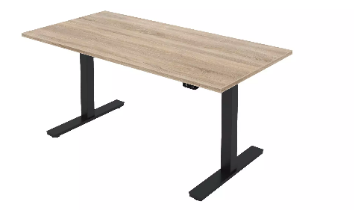 Wraz z dostawą na wniosek Zamawiającego przesłany drogą elektroniczną, do osoby wyznaczonej w umowie do kontaktu należy przedstawić:pozytywne wyniki badań lub certyfikat zgodności z normami dotyczącymi jakości mebli biurowych PN-EN 527-2+ A1:2019, dokumenty potwierdzające użycie technologii PUR: badanie/sprawozdanie z badań określające odporność na odrywanie doklejki ABS wg norm PN – EN 319:1999 oraz PN – EN 311:2004 oraz badanie potwierdzające odporność doklejki na działanie wilgoci, pary oraz wysokiej temperatury,atest higieniczny, wystawiony przez upoważnioną do tego jednostkę w zakresie komponentów wchodzących w zakres systemu biurek, stołów, szaf oraz kontenerów,certyfikat systemu zarządzania jakością: ISO 9001 oraz certyfikat systemu zarządzania środowiskiem zgodny z normą ISO14001 w zakresie produkcji. Dodatkowe informacje:Całkowity koszt zakupu obejmuje:- koszt 10 sztuk biurek z regulowaną wysokością, zgodną opisem;- koszt dostawy biurek wraz ze wniesieniem, rozpakowaniem, montażem oraz zabraniem do utylizacji odpadów (m.in. kartony, styropian, folie itp.)  w miejsce wskazane przez Zamawiającego (teren głównego kampusu UEW, ale do różnych budynków pomiędzy Ślężną, Kamienną, Komandorską i Wielką).GwarancjaMin. 36 miesięcy na elementy konstrukcyjne, min 24 miesiące na elementy elektroniczne.Wykonawca ma obowiązek rozpatrzyć reklamację i powiadomić Zamawiającego o jej rozstrzygnięciu w terminie 14 dni kalendarzowych od dnia zgłoszenia wady przez Zamawiającego. Termin ewentualnej naprawy Wykonawca każdorazowo ustali
 z Zamawiającym. Zgłoszenie ujawnionej przez Zamawiającego wady powinno nastąpić poprzez przesłanie do Wykonawcy zgłoszenia pocztą elektroniczną.Pozostałe informacjeWszystkie podane wymiary gabarytowe opisywanych elementów i mebli mogą posiadać 2% tolerancji, jeżeli opis pozycji nie stanowi inaczej . Ustawienie mebli w pomieszczeniach Zamawiającego musi być zgodne z wskazaniami Zamawiającego. Dostarczone meble muszą być fabrycznie nowe (nieużywane), wolne od wad, pełnowartościowe, w pierwszym gatunku i nie noszące znamion użytkowania, właściwie opakowane, wykonane w ramach bezpiecznych technologii, odpowiadające normom jakościowym, określonym we właściwych aktach prawnych i dopuszczone do wykorzystania w obiektach użyteczności publicznej, zgodnie z obowiązującymi przepisami prawa oraz posiadają wszelkie wymagane prawem atesty i świadectwa dopuszczające je do obrotu.Wszystkie dokumenty potwierdzające zgodność produktów z normami dotyczącymi jakości mebli biurowych oraz użytymi technologiami produkcji, mają być wystawione dokładnie na tego samego producenta mebla wskazanego w karcie katalogowej produktu oraz formularzu cenowym, w tabeli potwierdzającej nazwę producenta oraz informację
 z nazwą/symbolem/numerem katalogowym mebla. Dokumenty powinny być wystawione przez niezależną jednostkę uprawnioną do wydawania tego rodzaju zaświadczeń.Meble mają być przeznaczone do intensywnej eksploatacji w budynkach użyteczności publicznej.Meble zostaną dostarczone wraz ze wniesieniem, rozpakowaniem, montażem oraz zabraniem do utylizacji odpadów (m.in. kartony, styropian, folie itp.)  w miejsce wskazane przez Zamawiającego (teren głównego kampusu UEW, ale do różnych budynków pomiędzy Ślężną, Kamienną, Komandorską i Wielką).Montaż mebli należy wykonać w godz. 8-16 do 2 dni roboczych od dnia dostawy. 